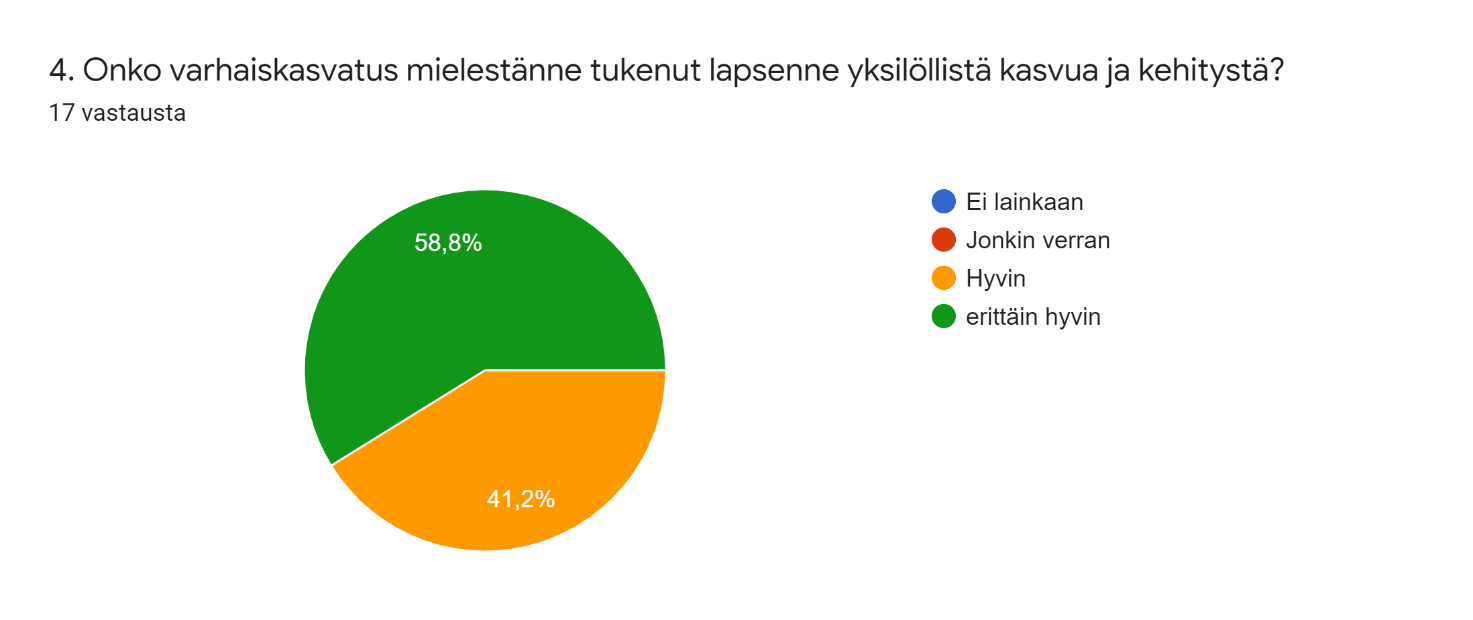 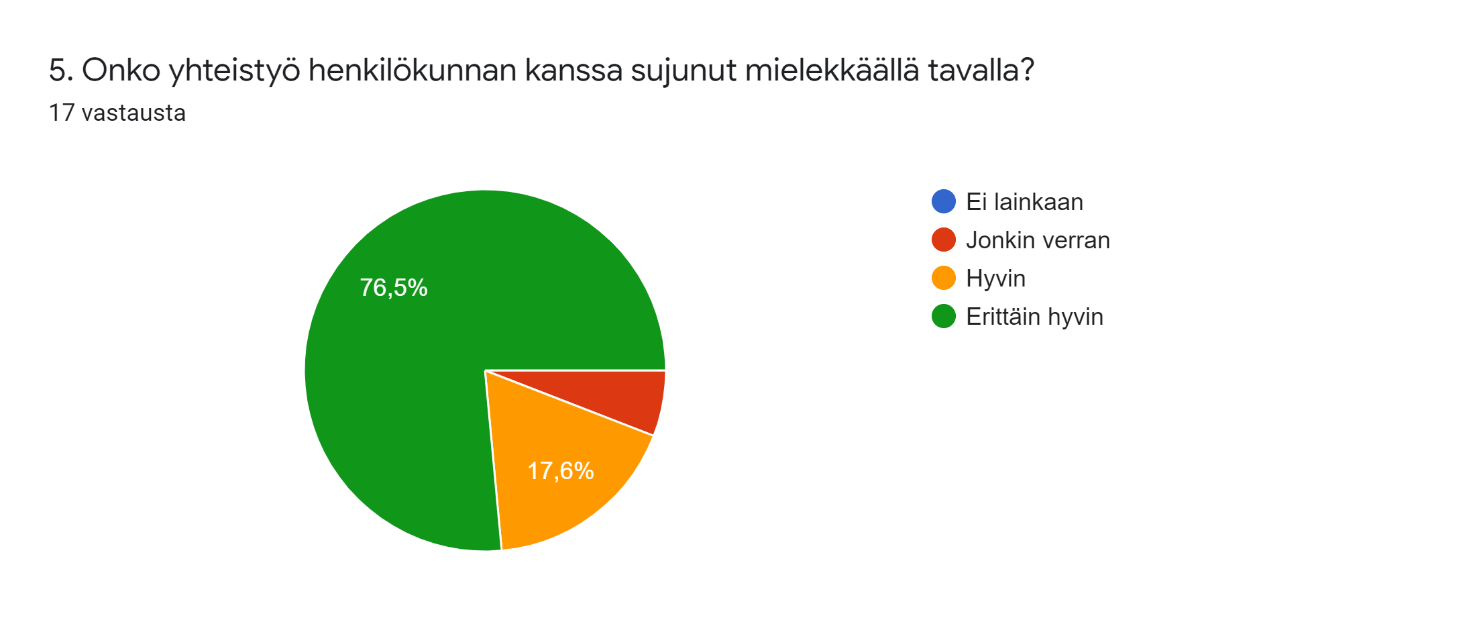 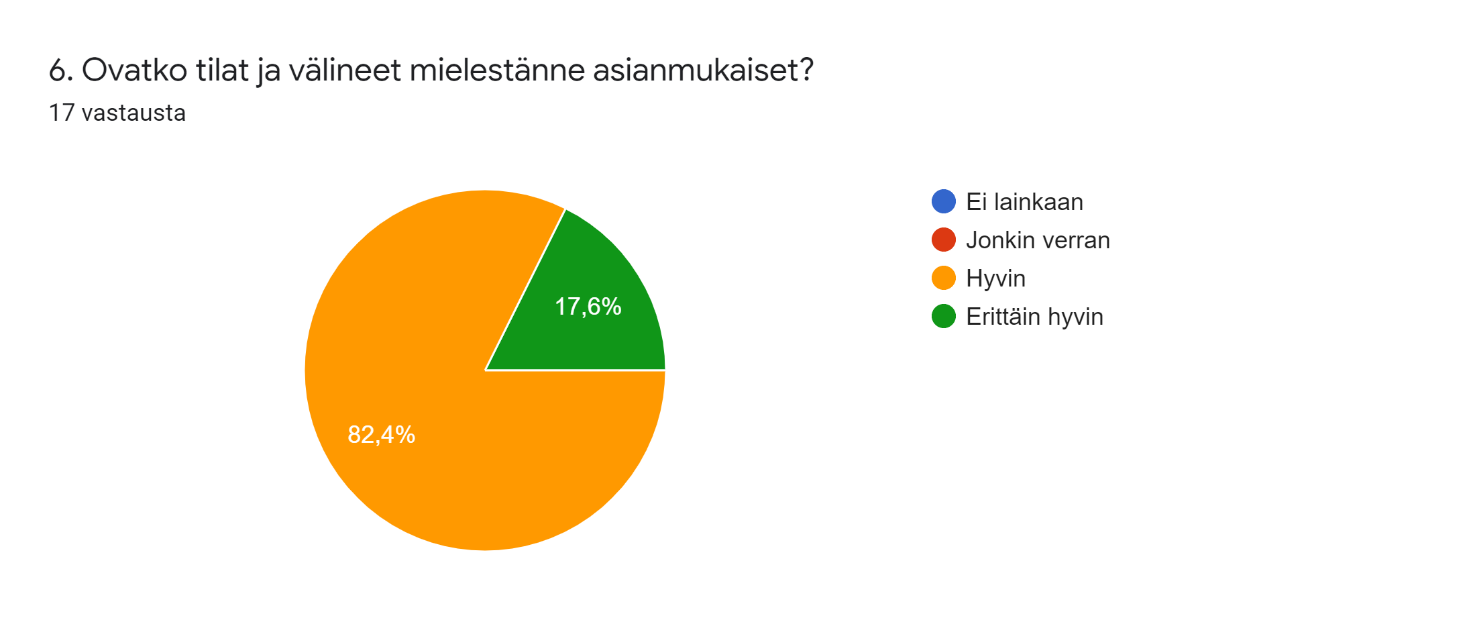 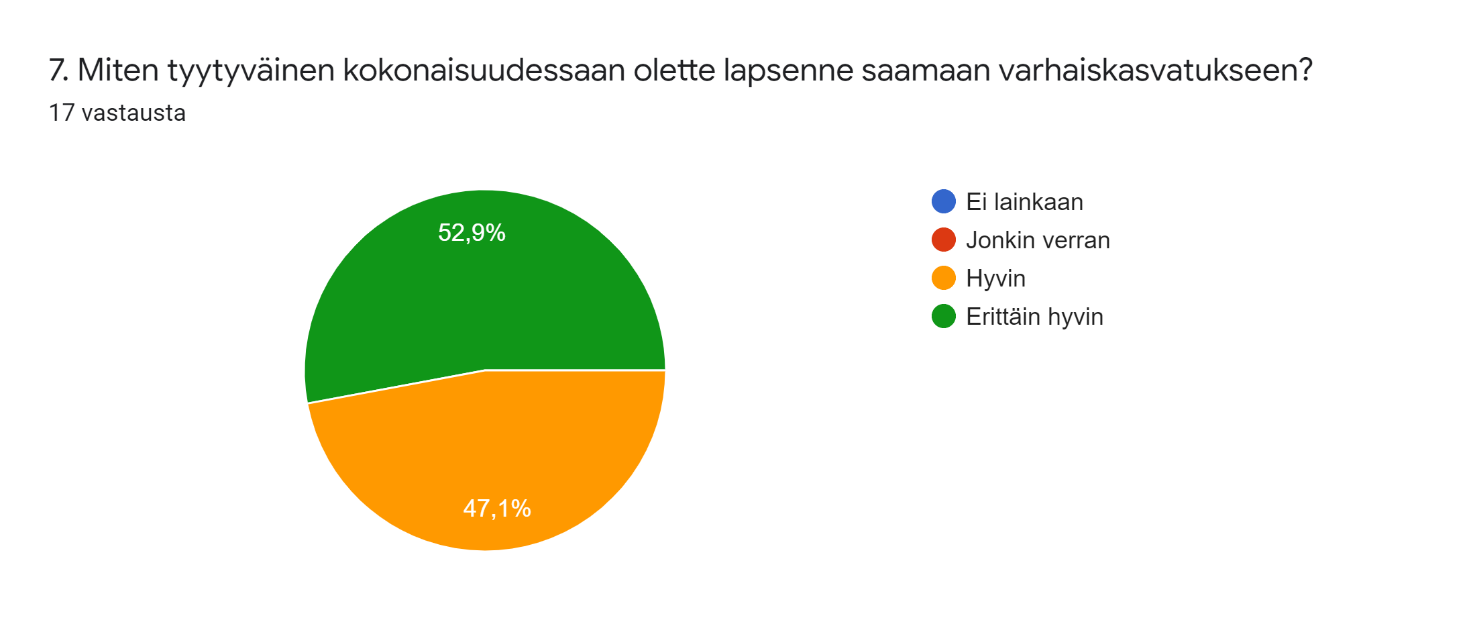 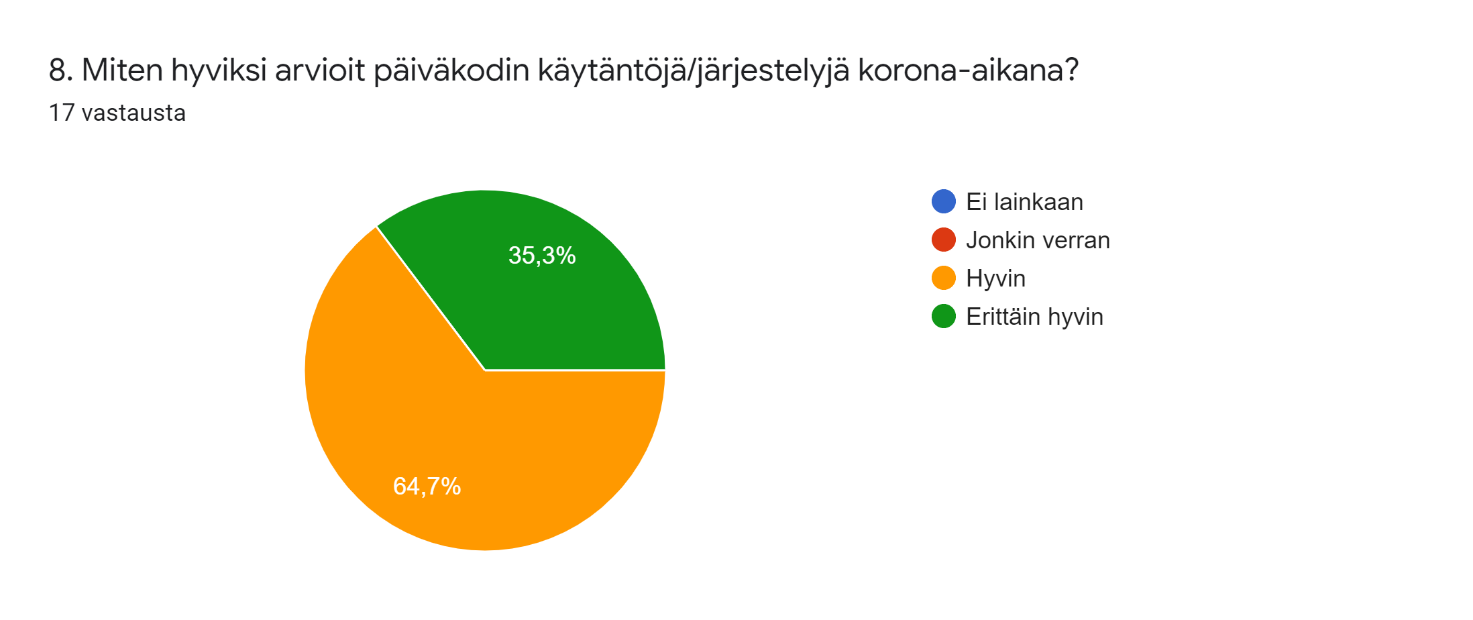 Kiitos vastauksistanne!